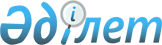 О создании государственного учреждения "Национальный центр археографии и источниковедения Комитета информации и архивов Министерства культуры,
информации и спорта Республики Казахстан"Постановление Правительства Республики Казахстан от 1 марта 2005 года N 183

      Правительство Республики Казахстан  ПОСТАНОВЛЯЕТ: 

      1. Создать государственное учреждение "Национальный центр археографии и источниковедения Комитета информации и архивов Министерства культуры, информации и спорта Республики Казахстан" (далее - Учреждение). 

      2. Определить основным предметом деятельности Учреждения методическое обеспечение и координацию работы по выявлению, сбору документов и рукописей, хранящихся за рубежом и имеющих отношение к истории Казахстана, их археографическое описание и создание единой базы данных зарубежных архивных источников о Казахстане. 

      3. Комитету информации и архивов Министерства культуры, информации и спорта Республики Казахстан в установленном законодательством порядке: 

      1) утвердить устав Учреждения и обеспечить государственную регистрацию в органах юстиции; 

      2) принять иные меры, вытекающие из настоящего постановления. 

      4. Установить, что финансирование Учреждения осуществляется за счет и в пределах средств, предусмотренных в республиканском бюджете Министерству культуры, информации и спорта Республики Казахстан. 

      5. Утратил силу постановлением Правительства РК от 23.09.2014 № 1003.

      6. Настоящее постановление вводится в действие со дня подписания.        Премьер-Министр 

      Республики Казахстан 
					© 2012. РГП на ПХВ «Институт законодательства и правовой информации Республики Казахстан» Министерства юстиции Республики Казахстан
				